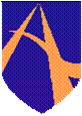 ASHLEY HIGH SCHOOLAccess to Fair AssessmentThis policy was adopted: September 2018This policy will be reviewed: July 2019Lead Teacher: Nicola Lightfoot Access to Fair Assessment Policy StatementAccess Arrangements, Reasonable Adjustments and Special Consideration We are committed to giving all learners equal access and opportunity to demonstrate their achievements. There may be circumstances whereby, to take account of particular learners requirements, arrangements will need to be made, which ensure that this is achieved without conferring any unfair advantage over other learners. Access arrangementsWe will ensure that access arrangements are considered before an assessment takes place in conjunction with Open Awards.These arrangements will allow learners to show what they know and can do without changing the demands of the assessment, e.g. readers, scribes, word processors, and Braille question papers. Reasonable AdjustmentWhere identified, we will make reasonable adjustments to an assessment for a qualification so as to enable learners to demonstrate his/her knowledge, skills and understanding to the levels of attainment required by the specification for that qualification. Special Considerations Where appropriate we will make adjustments post assessment.A learner will be eligible for special consideration if they have been fully prepared and have covered the whole unit or series of units but performance in an assessment is affected by adverse circumstances beyond their control. Start Date/Adoption of Policy DateSeptember 2018Document OwnerNicola LightfootDate of ReviewJuly 2019